Personal Information Protection StatementAs required under the Personal Information Protection Act 2004Personal information is managed in accordance with the Personal Information Protection Act 2004 and may be accessed by the individual to whom it relates, on request to Launceston City Council.Information can be used for other purposes permitted by the Local Government Act 1993 and regulations made by or under that Act, and, if necessary, may be disclosed to other public sector bodies, agents or contractors of Launceston City Council, in accordance with Council's Personal Information Protection Policy (17-Plx-005).Failure to provide this information may result in your application not being able to be accepted or processed.Note – photography will be taken throughout the day. Tags will be provided to identify children who can not be photographed. Please fill in the booking request form and email to education@qvmag.tas.gov.au.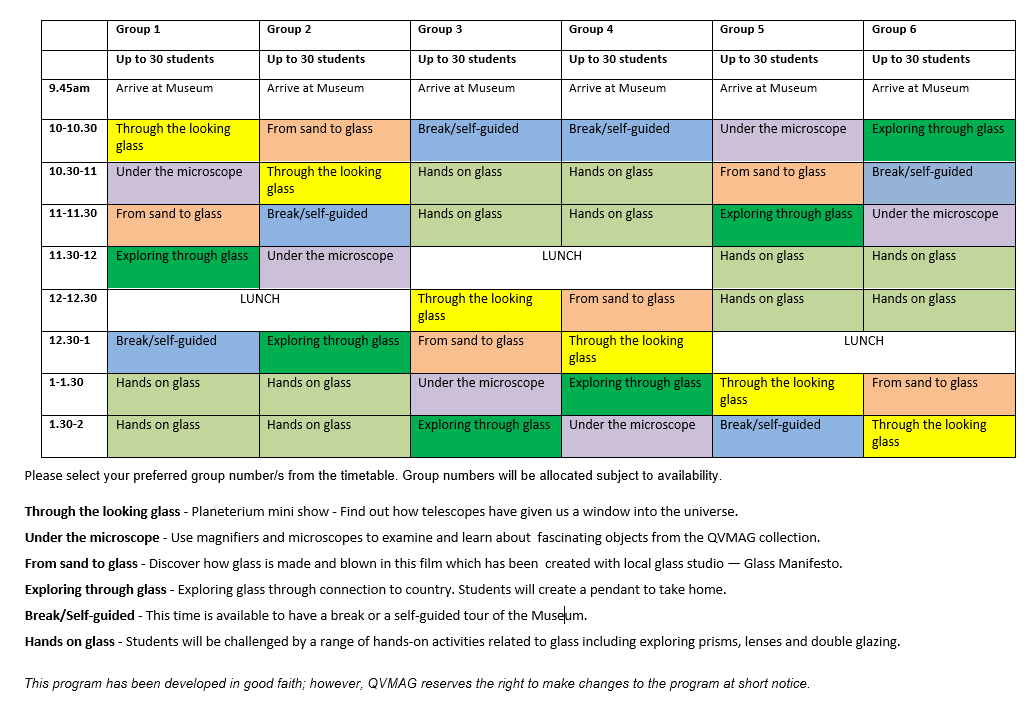 QVMAG Science Week School - Booking request formMonday 15  - Friday 19 August 2022QVMAG Science Week School - Booking request formMonday 15  - Friday 19 August 2022QVMAG Science Week School - Booking request formMonday 15  - Friday 19 August 2022School:School:School:Contact name:Contact name:Contact name:Address:Address:Address:Phone:Phone:Phone:Email:Email:Email:School Purchase Doc No for an Invoice to be raised:School Purchase Doc No for an Invoice to be raised:School Purchase Doc No for an Invoice to be raised:Invoice to be emailed  Yes      No       Details: Invoice to be emailed  Yes      No       Details: Invoice to be emailed  Yes      No       Details: Booking details:Booking details:Booking details:First date preference:First date preference:First date preference:Second date preference:Second date preference:Second date preference:Group timetable preference (see below):Year Level:Number of studentsNumber of studentsYear Level:Number of studentsNumber of studentsTotal number students:                                                                                             Total number Teachers/Adults:                                                                                             Total number Teachers/Adults:Science Week  $11 booking fee payable for all bookings.$11 Glass: more than meets the eye10am-2pm $8 x __________ studentsEstimated total cost                                                                         *Please note you will be charged for the actual number of attendees on the dayEstimated total cost                                                                         *Please note you will be charged for the actual number of attendees on the day             $